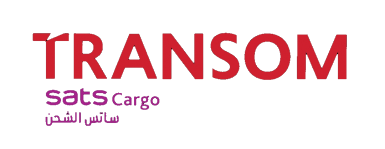 VENDOR MASTER CREATION - (FORMAT FOR NEW VENDOR/VENDOR SITE)Doc No. OASC SCM .2Date:Important: Please fill-in the full information, don't leave any blank and seal with your company stamp & signature of your authorized personnel.Supplier Name:Invoice Currency:Supplier Site (division):Ship to Location:Address:Bill to Location:Country:Supplier Type:Phone:Supplier Grade (if any):E Mail:Pay Group:Payment terms :60/90/ICH/othersSupplier Site Uses :Pay/Purchase/RFQ/PrimaryParent Supplier Name:Enforce ship to Location: Warning/Reject/NoneParent Supplier A/C No:Qty Received Exception: Warning/Reject/NoneContact Name & Title:Receipt Date Exception :Warning/Reject/NonePhone / GSM:Invoice Match Option :PO/GRN/NONEE mail:VAT Details:Bank details for TT:VAT No.Name of the Bank:SME-Riyada Card : Yes/NoBranch:SME-Riyada Card No.Currency:Principal activity of the Company:A/C No:Supplier Type:Swift Code (for overseas):Enforce ship to Location: Warning/Reject/NoneIBAN NO (for overseas):Principal activity of the Company:Sort code (for overseas):Bankers Address: